NATX)NALAS4ENBLYFOR WRTTEN REPLY QUESTION 156bDATE OF PUBLICAYtON IN IN¿¿s¿a¿,ousg«oN PAPER: ts uav z418flNTERNAL QUESTION PAPER NO 16-2016)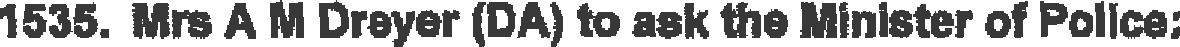 What number of (a) vehicles are available for vialbla policing with specific reference to aector policing at the Edenvale Polica Station, (b) the specified vehicles have mileage of (g 1-100 000 kms, (II) 100 001-200 000 kme, (Ill 200 001-300 000 I‹ms and (iv) over 300 0D0 kms and (c) daya in 2017 waa each of me whk$ee out ofworking order†REPLY:NW1675EOriginal s”pned	LIEUTENANT GENERAL PROVINCIAL COMMISSIONER: OAUTENODate: 22 May 2018Raply to queatlon J535 recommended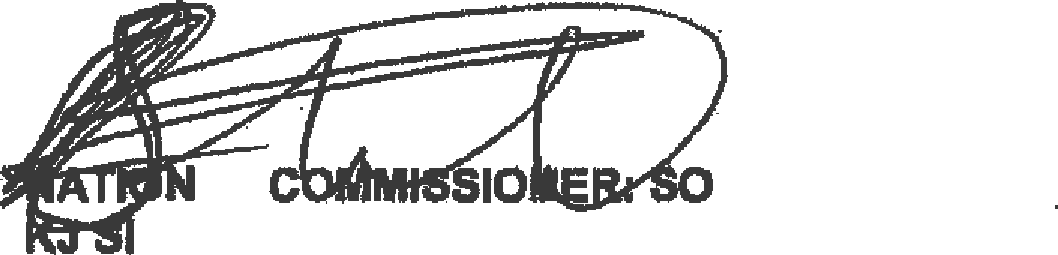 AL TOLEData: 26tf -(E-Reply to question 1535 approval:PnGENERAL UTH AFRICAN POMCE SERVICE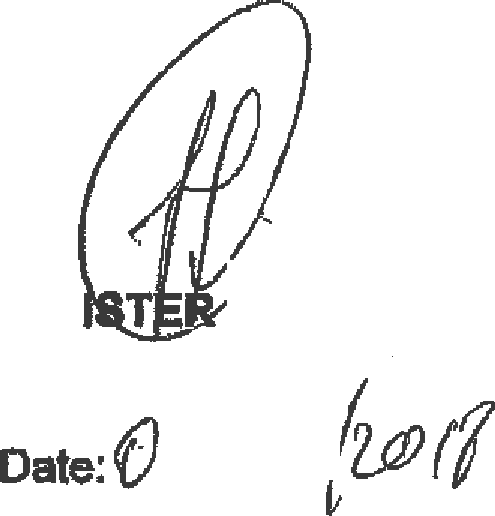 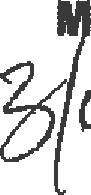 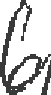 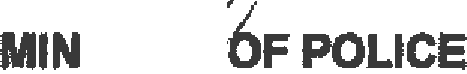 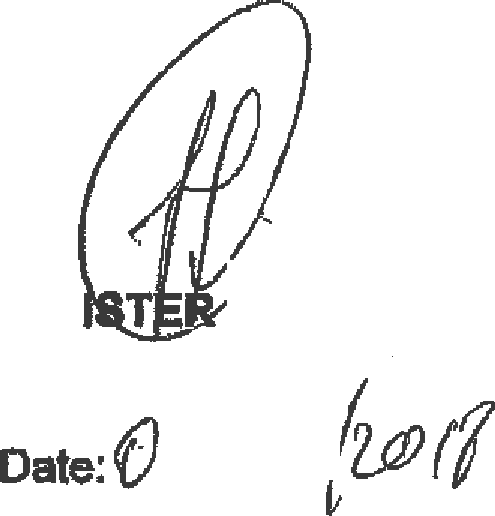 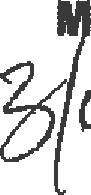 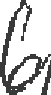 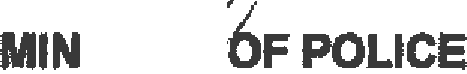 Totsl vehicles available for Sedor PolicingTotsl vehicles available for Sedor PolicingNumbsrdvehiclaa (SAP6numbers)(c) daysout of working order for aach vehicle,In 2017Number ofvehk›tas (SAPSnumbers)(c) dayaout of working ordar for each vehlde,in 2017Numborof  vehicles (SAPSnumbers)(o) daysout of working order for each vehicle,in 2017I4umber ofvehicles (8AP8numbara)(c) dpyeout of worldn order for aach vehicle,In 20173NilNilBTC840B BTJS51B9514t4iINIIB9R044B44